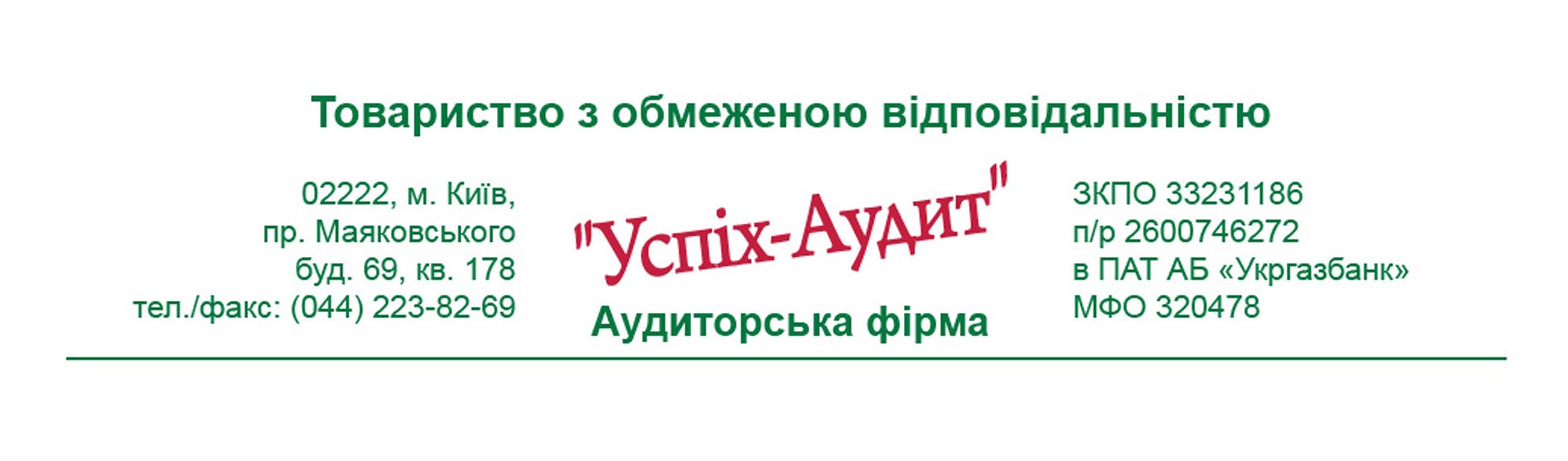 ЗВІТ НЕЗАЛЕЖНОГО АУДИТОРАщодо фінансової звітностіПУБЛИЧНОГО АКЦІОНЕРНОГО ТОВАРИСТВА «УКРАЇНСЬКИЙ ЗОНАЛЬНИЙ НАУКОВО-ДОСЛІДНИЙ І ПРОЕКТНИЙ ІНСТИТУТ ПО ЦІВІЛЬНОМУ БУДІВНИЦТВУ»за рік, що закінчився  31 грудня 2018 року   Відмова від висловлення думкиНас було залучено провести аудит фінансової звітності ПУБЛИЧНОГО АКЦІОНЕРНОГО ТТОВАРИСТВА «УКРАЇНСЬКИЙ ЗОНАЛЬНИЙ НАУКОВО-ДОСЛІДНИЙ І ПРОЕКТНИЙ ІНСТИТУТ ПО ЦІВІЛЬНОМУ БУДІВНИЦТВУ» (надалі – ПАТ «КиївЗНДІЕП», або Товариство), код ЄДРПОУ 01422826; 01133, м. Київ, бул. Лесі Українки, 26,  що складається зі звіту про фінансовий стан на 31 грудня 2018 р., звіту про сукупний дохід, звіту про зміни у власному капіталі та звіту про рух грошових коштів за рік, що закінчився зазначеною датою, а також приміток до фінансової звітності. Ми не висловлюємо думки щодо фінансової звітності Товариства, що додається. Через значущість питань, описаних у розділі «Основа для відмови від висловлення думки» нашого звіту, ми не змогли отримати прийнятні аудиторські докази в достатньому обсязі для використання їх як основи для думки аудитора щодо цієї фінансової звітності. Основа для відмови від висловлення думки Нам було представлено звіт про фінансовий стан Товариства  на 31.12.2018 року, залишки на початок звітного періоду  в якому, не були підтверджені аудитором. За допомогою альтернативних процедур ми не змогли підтвердити залишки на 31.12.2017 року. Станом на дату нашого звіту управлінський персонал займався  усуненням   недоліків системи бухгалтерського обліку  та виправляв помилки. Ми не змогли підтвердити або перевірити за допомогою альтернативних процедур залишки на рахунках бухгалтерського обліку  станом на 31.12.2018 року, а саме: балансову вартість основних засобів,  що включена в звіт про фінансовий стан на 31 грудня 2018 р. на загальну суму   15 073  тис. грн.; балансову вартість інвестиційної нерухомості на суму  1 128 тис. грн.; дебіторську заборгованість на загальну суму 11 441 тис. грн.; поточні зобов’язання на суму 10 261 тис. грн. У зв’язку з цим ми не змогли визначити, чи існує потреба в будь-яких коригуваннях, відображених чи невідображених в обліку, а також елементів, що входять до складу звіту про сукупні доходи, звіту про зміни у власному капіталі та звіту про рух грошових коштів.Інші питанняАудит фінансової звітності ПАТ «КиївЗНДІЕП» за рік, що закінчився 31 грудня 2017 року, було виконано іншим аудитором (аудиторською  фірмою ТОВ АФ "Універсал-Аудит", номер реєстрації у Реєстрі аудиторів та суб’єктів аудиторської діяльності 0322), який відказався від висловлювання  думки щодо цих звітів 15 березня  2018 року. Відповідальність управлінського персоналу  та тих, кого наділено найвищими повноваженнями,  за фінансову звітністьУправлінський персонал  Товариства  несе відповідальність за складання і достовірне подання фінансової звітності  відповідно до Міжнародних стандартів фінансової звітності, та за таку систему внутрішнього контролю, яку керівництво визначає потрібною для того, щоб забезпечити складання фінансової звітності, що не містить суттєвих викривлень внаслідок шахрайства або помилки.При складанні фінансової звітності управлінський персонал  несе відповідальність за оцінку здатності товариства продовжувати свою діяльність на безперервній основі, розкриваючи, де це застосовано, питання, що стосуються безперервності діяльності, та використовуючи припущення про безперервність діяльності як основи для бухгалтерського обліку, крім випадків, якщо управлінський персонал або планує ліквідувати  товариство чи припинити діяльність, або не має інших реальних альтернатив цьому.Ті, кого наділено найвищими повноваженнями, несуть  відповідальність за нагляд за процесом фінансового звітування  Товариства.Відповідальність аудитора за аудит фінансової звітностіНашою відповідальністю є проведення аудиту фінансової звітності ПАТ «КиївЗНДІЕП» відповідно до Міжнародних стандартів аудиту (МСА) та випуск звіту аудитора. Проте у зв’язку з питаннями, описаними в розділі «Основа для відмови від висловлення думки» нашого звіту, ми не змогли отримати прийнятні аудиторські докази в достатньому обсязі для використання їх як основи для думки аудитора щодо цієї фінансової звітності. Ми є незалежними по відношенню до ПАТ «КиївЗНДІЕП»  згідно з  Кодексом етики професійних бухгалтерів Ради з міжнародних стандартів етики для бухгалтерів («Кодекс РМСЕБ») та етичними вимогами, застосовними  в Україні до нашого аудиту фінансової звітності, а також виконали інші обов’язки з етики відповідно до цих вимог та Кодексу РМСЕБ. ІІ. Додаткова інформаціяВ ПАТ «КиївЗНДІЕП» продовжується робота по відновленню бухгалтерської документації та податкового обліку. Підготовлені запити, заяви, листи до ДПІ Печерського району м. Києва та Управління Пенсійного фонду України Печерського району міста Києва. Також  були подані: заява-повідомлення  про втрату бухгалтерської документації; запит про надання податкових реєстрів, згідно картки платника податку минулих періодів; лист на списання безнадійного податкового боргу; лист про надання персоніфікованих даних до ДФС України у Печерському районі м. Києва, по ЄСВ та форми 1ДФ з податкової картки платника податку; лист про надання персоніфікованих даних до Управління пенсійного фонду України Печерського району м. Києва.Повністю відновлюється податковий облік, в тому числі по єдиному соціальному внеску, податку на додану вартість, податку на прибуток підприємств, податку на землю та інші обов’язкові податки та збори. Відповідно до відновленого податкового обліку ведеться робота щодо відновлення бухгалтерського обліку, встановлення контрагентів та відновлення договірних відносин з ними для забезпечення нормального функціонування ПАТ «КиївЗНДІЕП». Щоквартально надсилаються акти звірки розрахунків з контрагентами.Протягом 2018 року бухгалтерський облік на підприємстві вівся постійно та безперервно. Нарахована заробітна плата та податки виплачувалися вчасно і в повному обсязі. За даними відновленого обліку вчасно складаються  форми місячної, квартальної та річної звітності та здаються в контролюючі органи.Дебіторська  заборгованість	за якою відсутні рухи коштів з моменту виникнення (більше 1 року).	ІІІ. Інші елементиОсновні відомості про аудиторську фірму  та умови договору на проведення аудитуМіністерству регіонального розвитку, будівництва та житлово-комунальногогосподарства УкраїниКерівництву ПУБЛИЧНОГО АКЦІОНЕРНОГО ТОВАРИСТВА «УКРАЇНСЬКИЙ ЗОНАЛЬНИЙ НАУКОВО-ДОСЛІДНИЙ І ПРОЕКТНИЙ ІНСТИТУТ ПО ЦІВІЛЬНОМУ БУДІВНИЦТВУ»Національній комісії з цінних паперів та фондового ринкуІ. Звіт щодо фінансової звітності№Контрагент Сума , тис. грн..1Український пелетний союз Асоціація82,372Інститут проектування36,763Комфорт- А, ТОВ109,514УКРАЇНСЬКІ НОВІТНІ ТЕХНОЛОГІЇ ТОВ108,835Ключник Єгор Юрійович, ФОП101,616Мегарент,ТОВ184,927Алека Сервіс ТОВ52,178ЄВРО БУД 2008, ТОВ51,439Гарант Безпеки ТОВ45,0410ТРЕТЕЙСЬКА ПАЛАТА ВГО37,6211Володарська Олена Миколаївна ФОП34,6512АЛВІ СІНЕРГІЯ, ТОВ26,4013Шевченко Даніїл Олегович, ФО24,5614ІКС ЛАЙФ РЖ ТОВ23,2415ГЛАВ-ІНЖ-СТРОЙ ТОВ20,3216Укрбудконсалт ТОВ18,6417Київське приватне бюро технічної інвентаризації ПП18,2618Дубовський Іван Дмитрович ФО15,8119Новація, Юридична фірма ТОВ15,7420Герасименко Павло Миколайович, ФО13,8921Некраш Є.О.25,6422Главацький А.А.32,123ДКТ, ЛТД139,824Люкс-Арт, ТОВ23,7825ІТАТІ128,126Поділспецпостач ТОВ46,9727Передові технології ТД68,34Всього1397,29Повне найменування юридичної особи відповідно до установчих документівТовариство з обмеженою відповідальністю «АУДИТОРСЬКА ФІРМА «УСПІХ-АУДИТ»Код ЄДРПОУ33231186Місцезнаходження . Київ, ПРОСПЕКТ МАЯКОВСЬКОГО, будинок 69, квартира 178Фактичне  місце розташуванням. Київ, вул. Кирпи, буд 2-А, офіс 408- дата та номер договору на проведення аудиту№ 01/03-ПАТ від 01 березня 2019 року
 - дата початку -дата закінчення проведення аудиту01.03.2019 р.10.04.2019 р.Прізвище, ім’я, по батькові аудиторів, що брали участь в аудиті; номер, серія, дата видачі сертифікатів аудитора, виданих Аудиторською палатою УкраїниМатешко Микола Миколайович, сертифікат аудитора від 24.12.1999 р. серія А № 004050Номер реєстрації у Реєстрі аудиторів та суб’єктів аудиторської діяльності Розділ "Суб'єкти аудиторської діяльності, які мають право проводити обов'язковий аудит фінансової звітності"№  3519Ключовий партнер з аудитуТОВ АФ «УСПІХ-АУДИТ»Сертифікат  аудитора  А № 004050                     Матешко Микола МиколайовичДата складання аудиторського звіту10 квітня   2019 року. м. Київ